Population Ecology NotesDescribing PopulationsThree Main Factors1. Geographic Range​:  Area inhabited by the population2. Growth Rate​ / Density of PopulationIs the population increasing, decreasing or staying constant?How many individuals in an area?3. Age Structure​How many males / females  Age distributionPopulation Growth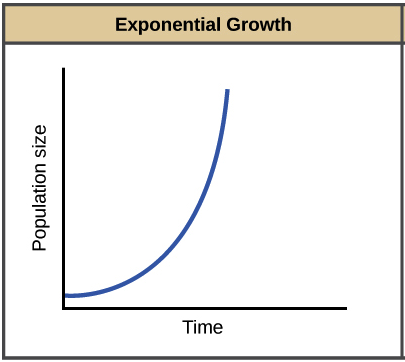 Factors Effecting GrowthBirth / Death rates​Immigration: Individuals moving into a habitat​Emigration: Individuals moving out of a habitatExponential GrowthAlmost any organism provided with ideal conditions for growth and reproduction will experience a rapid increase in its population (Example - Humans!)Logistic Growth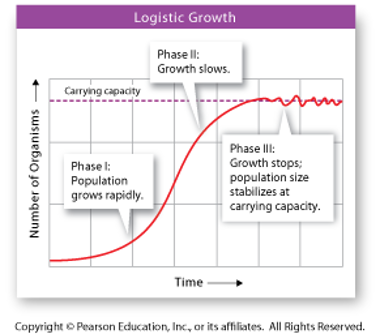 Most organisms go through 3 growth phasesPhase 1 – population grows rapidlyPhase 2 – growth slowsPhase 3 – population size stabilizesCarrying ​capacity – the steady state of ​population size.Limited by factors such as:Food availabilityCompetitionDensity Dependent Limiting Factors (Occur when populations are large) ​Examples:  Competition​, Predation​, Herbivory​, Parasitism and Disease​, Crowding and StressDensity Independent Limiting Factors (Can limit large or small populations) ​Examples:  Weather​, Natural disasters​, Human activities, Seasonal cycles